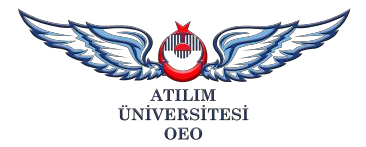 TM-FR.11 Rev.00 	COURSE APPLICATION FORM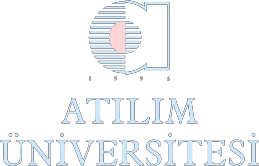 ATILIM UNIVERSITY ATO HANDBOOK COURSE APPLICATION FORMTM-FR.11TM-FR.11ATILIM UNIVERSITY ATO HANDBOOK COURSE APPLICATION FORMREV.00ATILIM UNIVERSITY ATO HANDBOOK COURSE APPLICATION FORMDATE03.01.2018To the Directorate of ATILIM ATO,I would like to participate in ............................................ course and be awarded the Certificate of Completion. Submitted for necessary action.Seal / Signature	...../..../20…To the Directorate of ATILIM ATO,I would like to participate in ............................................ course and be awarded the Certificate of Completion. Submitted for necessary action.Seal / Signature	...../..../20…To the Directorate of ATILIM ATO,I would like to participate in ............................................ course and be awarded the Certificate of Completion. Submitted for necessary action.Seal / Signature	...../..../20…To the Directorate of ATILIM ATO,I would like to participate in ............................................ course and be awarded the Certificate of Completion. Submitted for necessary action.Seal / Signature	...../..../20…To the Directorate of ATILIM ATO,I would like to participate in ............................................ course and be awarded the Certificate of Completion. Submitted for necessary action.Seal / Signature	...../..../20…IDENTITY INFORMATIONIDENTITY INFORMATIONIDENTITY INFORMATIONIDENTITY INFORMATIONIDENTITY INFORMATIONCourseTraineeName/Surname:Name/Surname:Name/Surname:Name/Surname:CourseTraineeFather’s Name:Father’s Name:Place of Birth:Place of Birth:CourseTraineeMother’s Name:Mother’s Name:Date of Birth (dd,mm,yyyy)Date of Birth (dd,mm,yyyy)CourseTraineePLACE OF REGISTRYPLACE OF REGISTRYPLACE OF REGISTRYPLACE OF REGISTRYCourseTraineeProvince:District:District:Sub-district:CourseTraineeVillage-Neigh.:Volume No:Volume No:Page No:CourseTraineeRegistry No:Date of Issue:Date of Issue:Issuing Authority:CourseTraineeEducational Background:Educational Background:Educational Background:Educational Background:CourseTraineeResidence Address and Phone:Residence Address and Phone:Work Address and Phone:Work Address and Phone:CourseTraineeAIVATION LICENSE INFORMATION (IF AVAILABLE)AIVATION LICENSE INFORMATION (IF AVAILABLE)AIVATION LICENSE INFORMATION (IF AVAILABLE)AIVATION LICENSE INFORMATION (IF AVAILABLE)CourseTraineeLicense/Certificate No:License/Certificate No:Date of Issue:Date of Issue:CourseTraineeValid Until:Valid Until:Registered Types:Registered Types:CourseTraineeTotal Flight:Total Flight:Note:Note:BELOW GIVEN SECTION WILL BE FILLED OUT BY THE COURSE.This application form has been filled out by ....................................... before me and the information provided has been verified.Register No:						Authorized Person - Seal/SignatureBELOW GIVEN SECTION WILL BE FILLED OUT BY THE COURSE.This application form has been filled out by ....................................... before me and the information provided has been verified.Register No:						Authorized Person - Seal/SignatureBELOW GIVEN SECTION WILL BE FILLED OUT BY THE COURSE.This application form has been filled out by ....................................... before me and the information provided has been verified.Register No:						Authorized Person - Seal/SignatureBELOW GIVEN SECTION WILL BE FILLED OUT BY THE COURSE.This application form has been filled out by ....................................... before me and the information provided has been verified.Register No:						Authorized Person - Seal/Signature